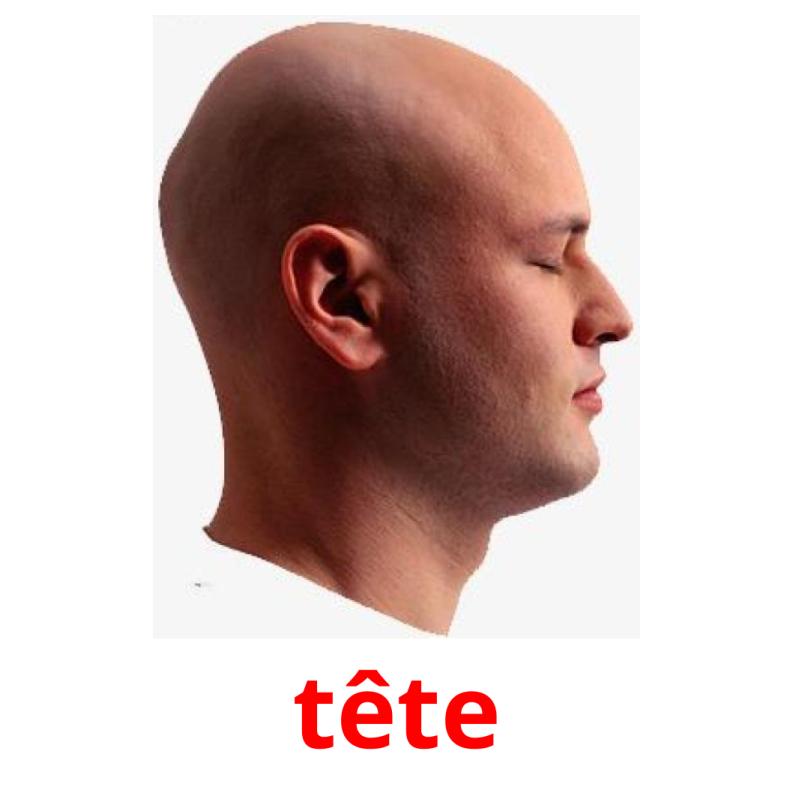 LA TÉTEla tétela téte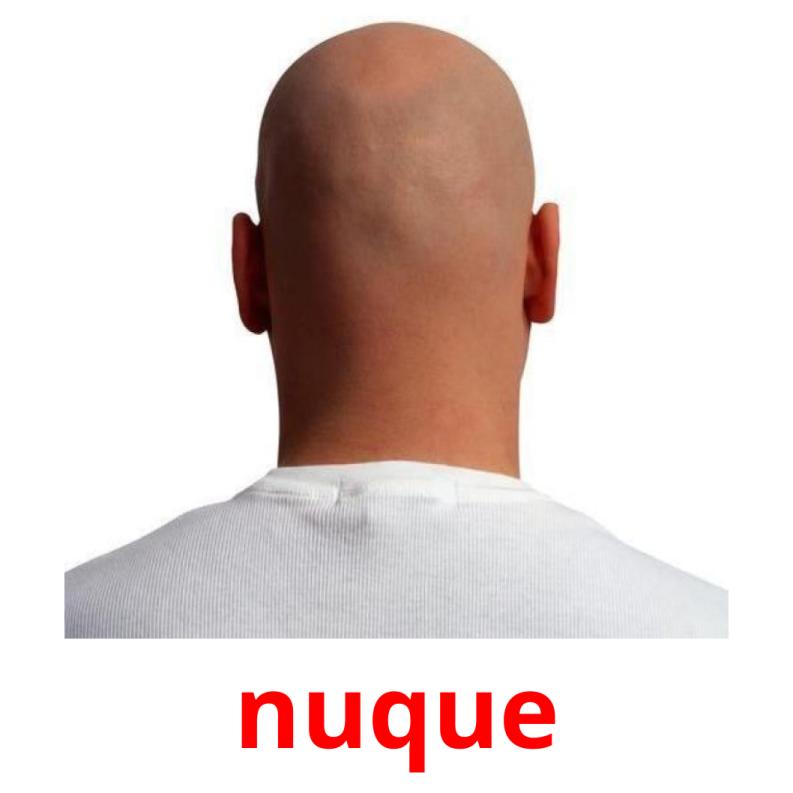 LA CHOUCACEla choucacela choucace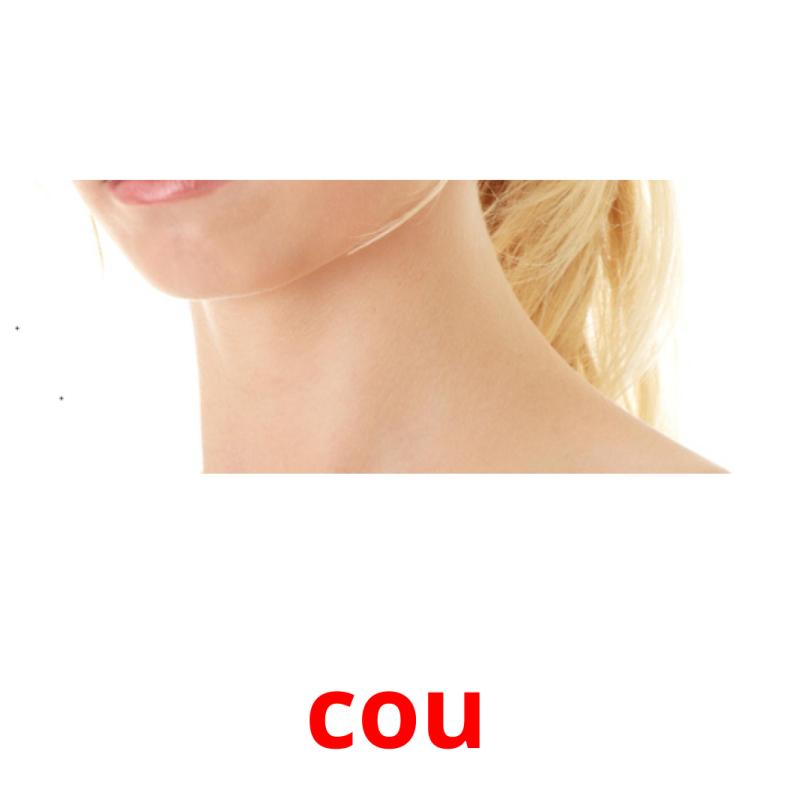 LE COÛle coûle coû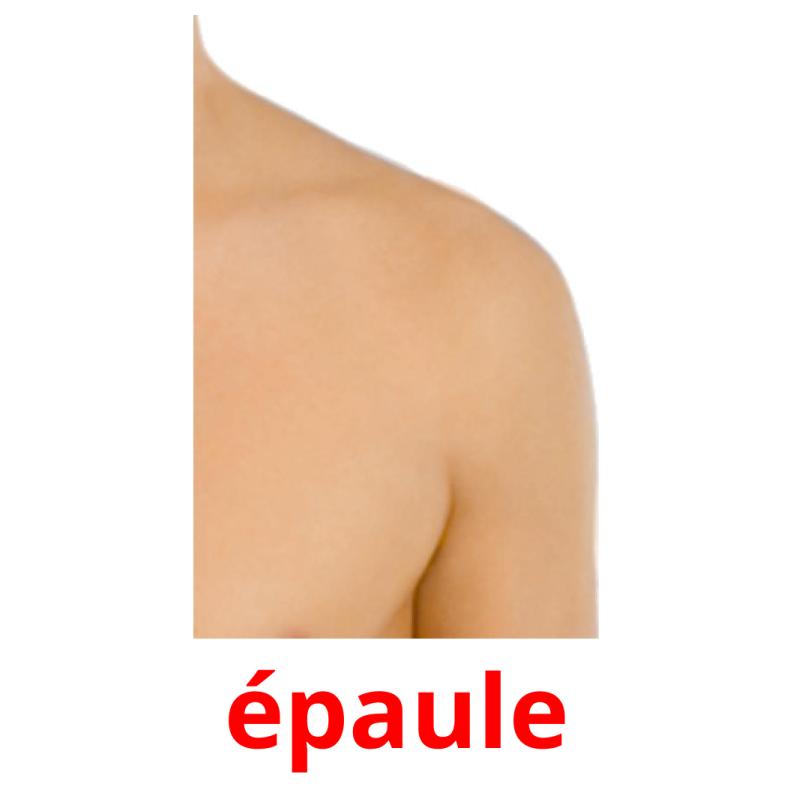 L’EPAONEl’epaonel’epaone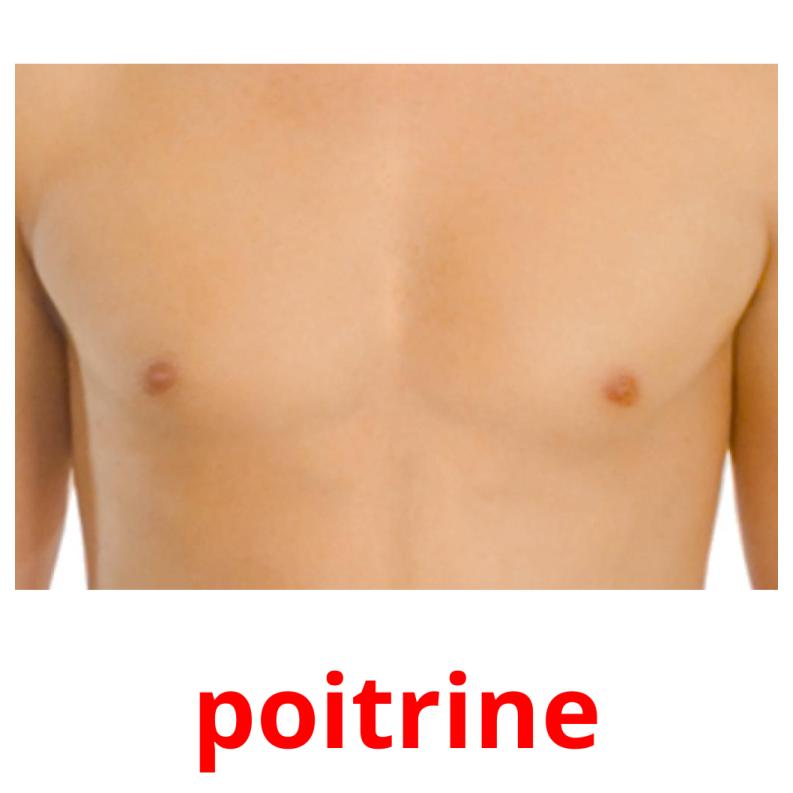 LA FALELa falela fale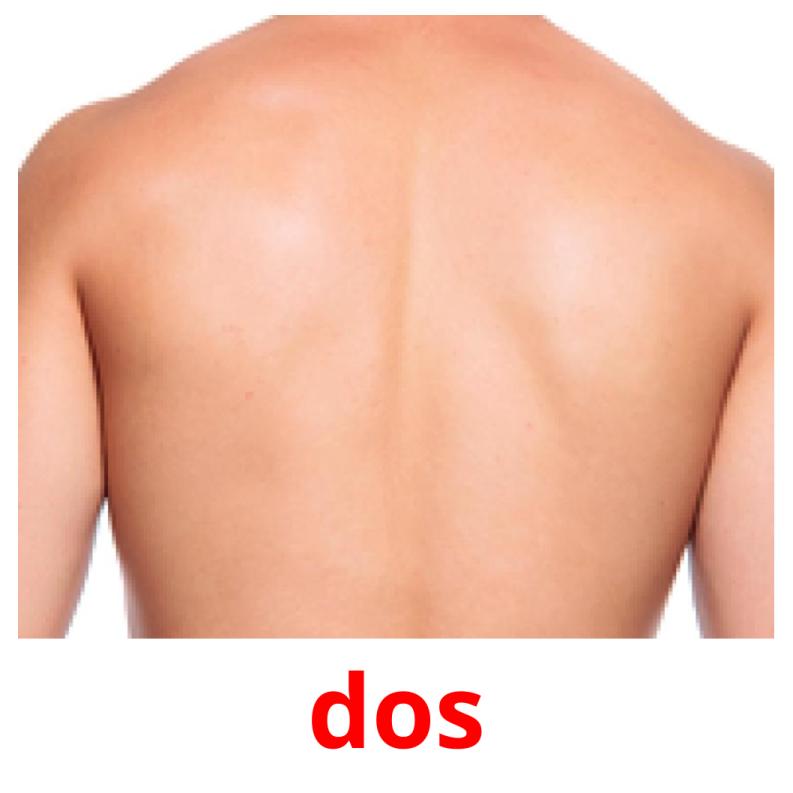 LE DÔSle dôsle dôs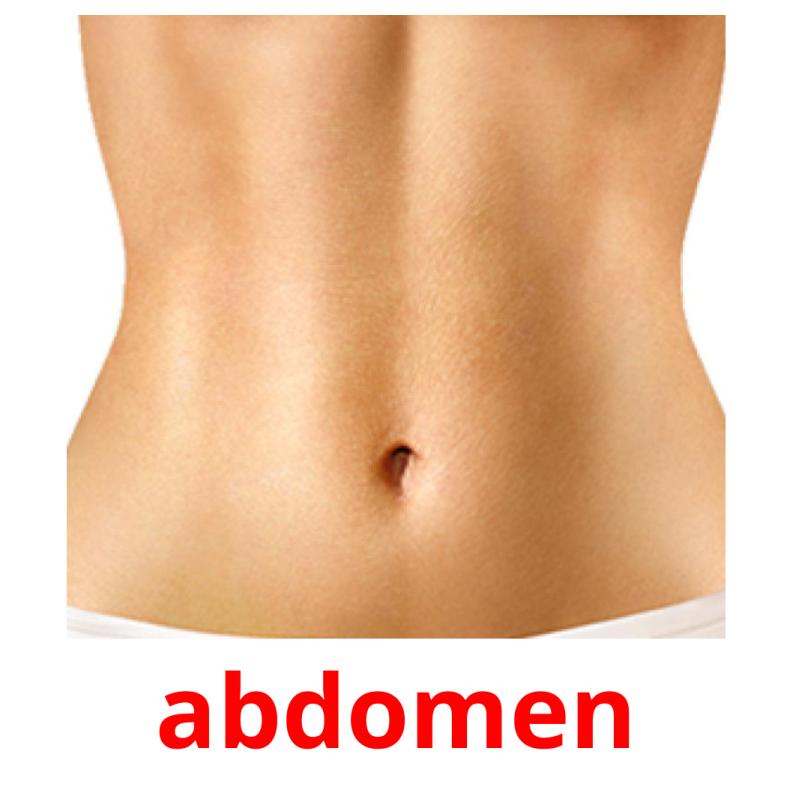 LA BEUILLEla beuillela beuille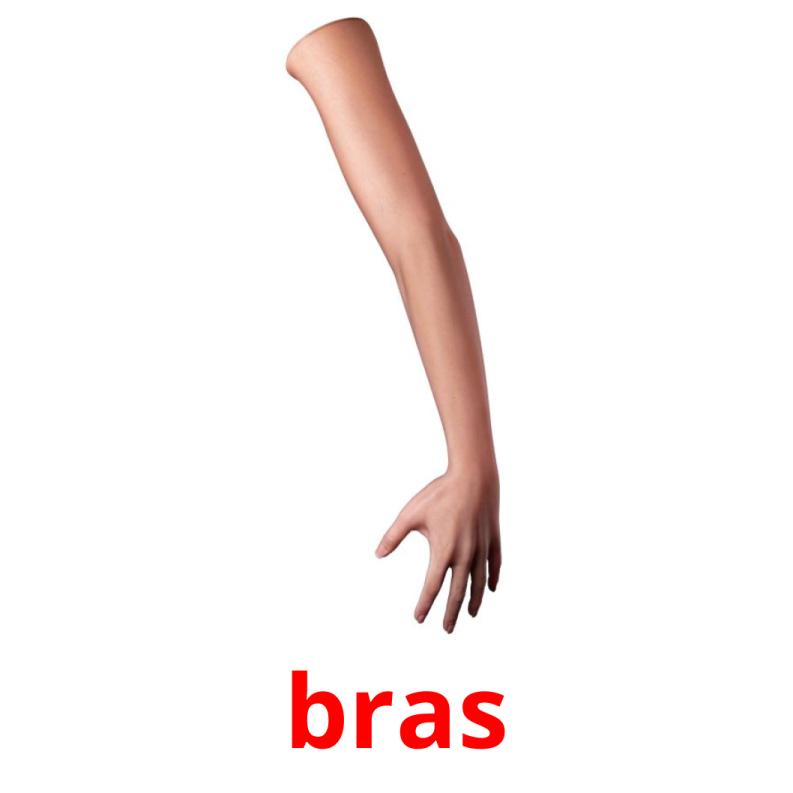 LE BRAle brale bra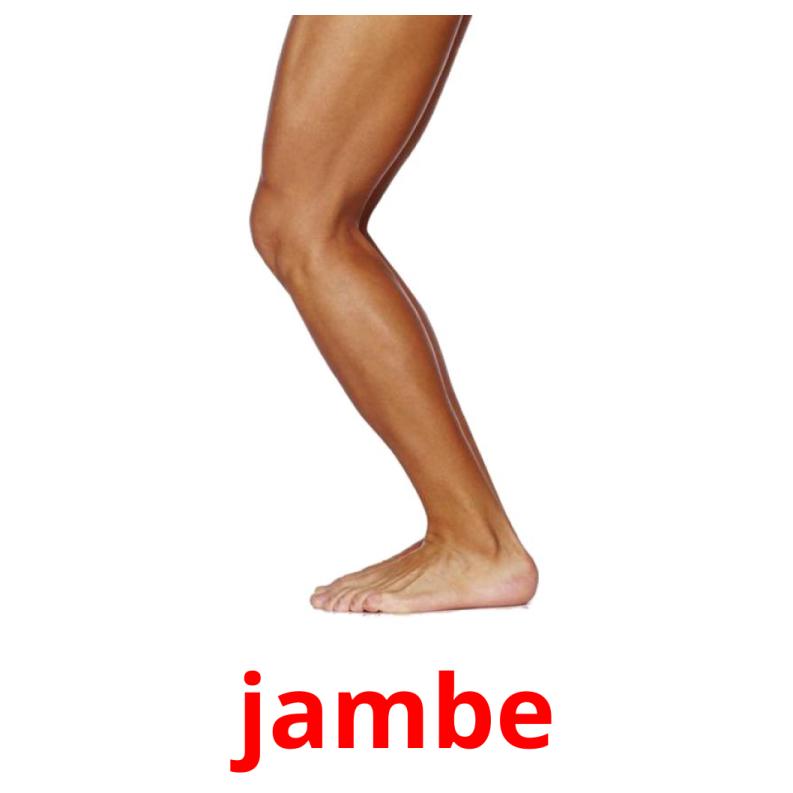 LA QHETTEla qhettela qhette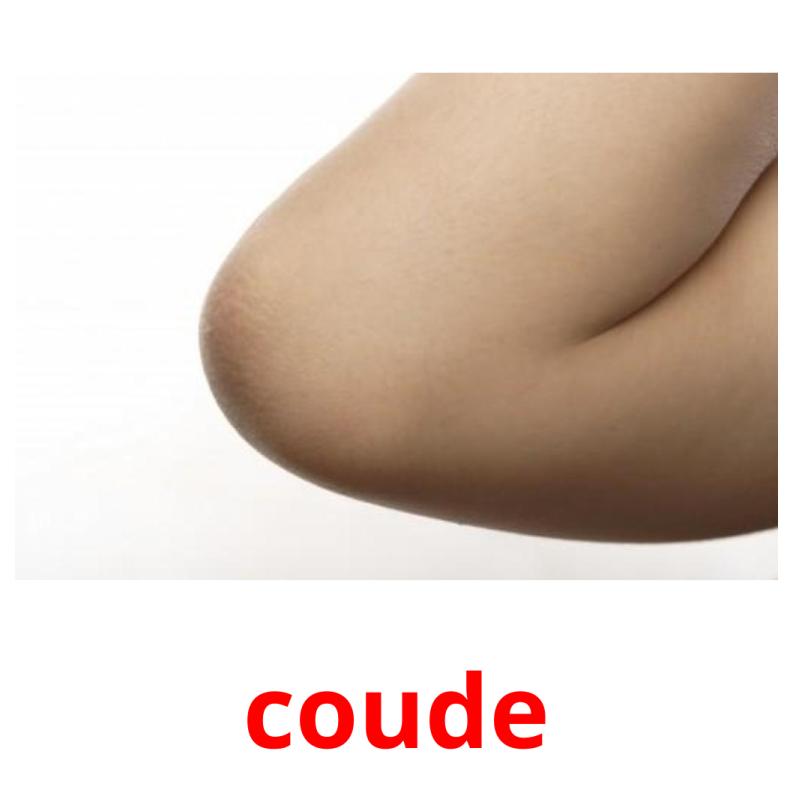 LE COÛDEle coûdele coûde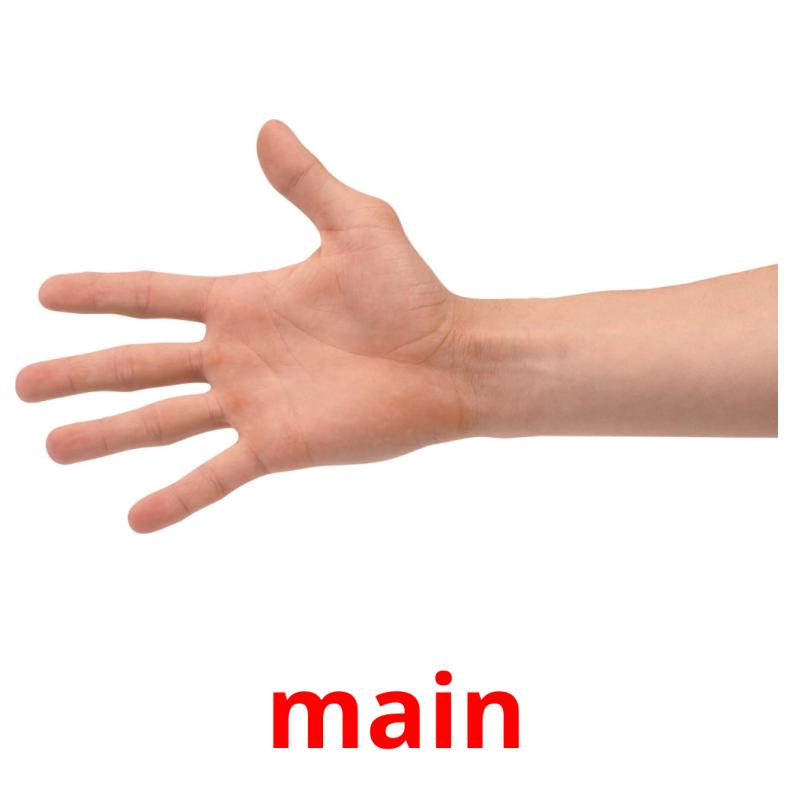 LA POGNEla pognela pogne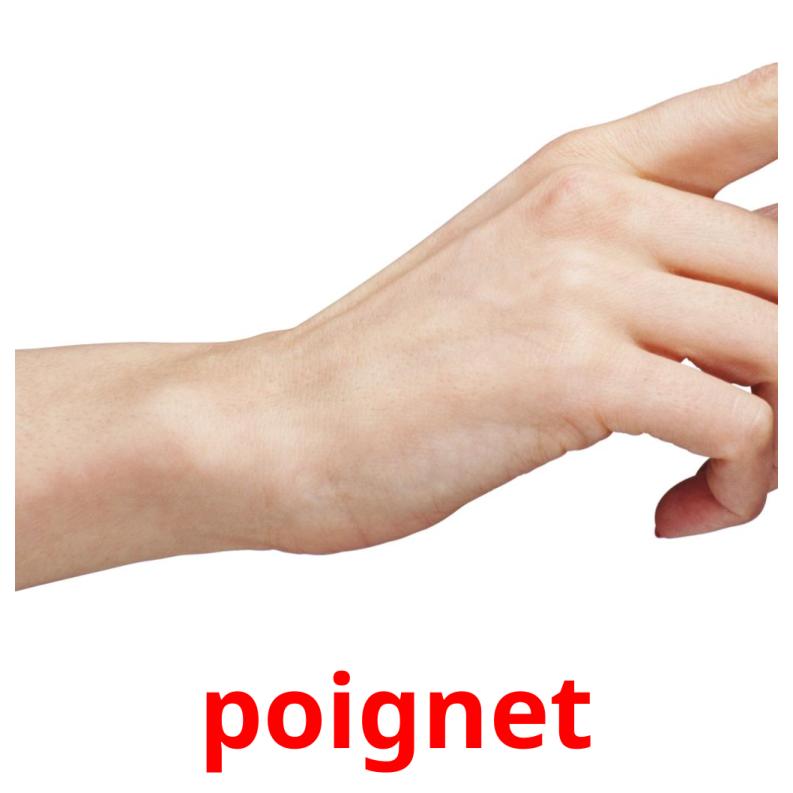 LE POGNETle pognetle pognet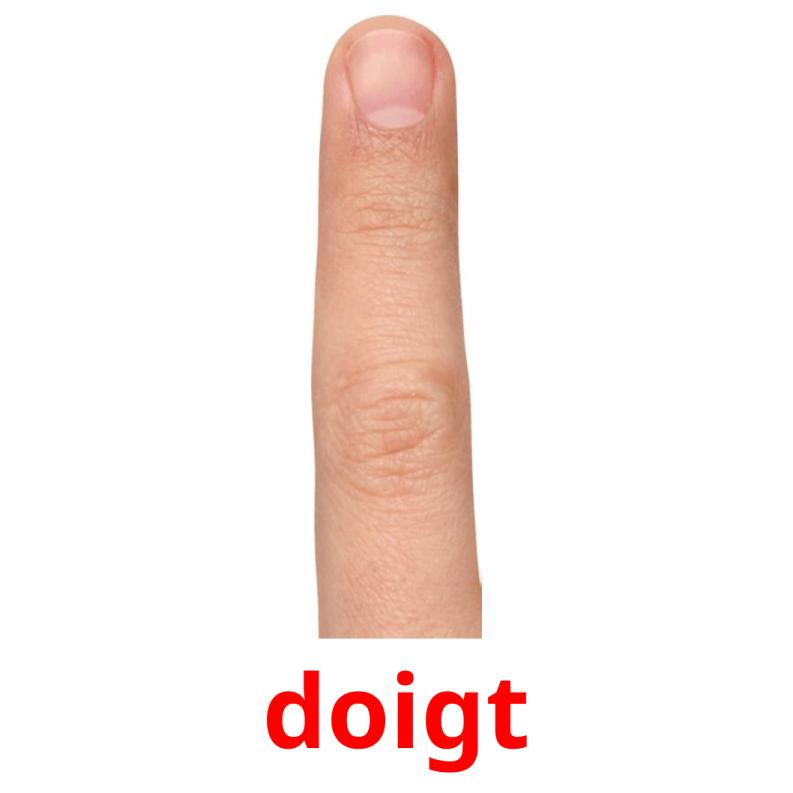 LE DAIun daiun dai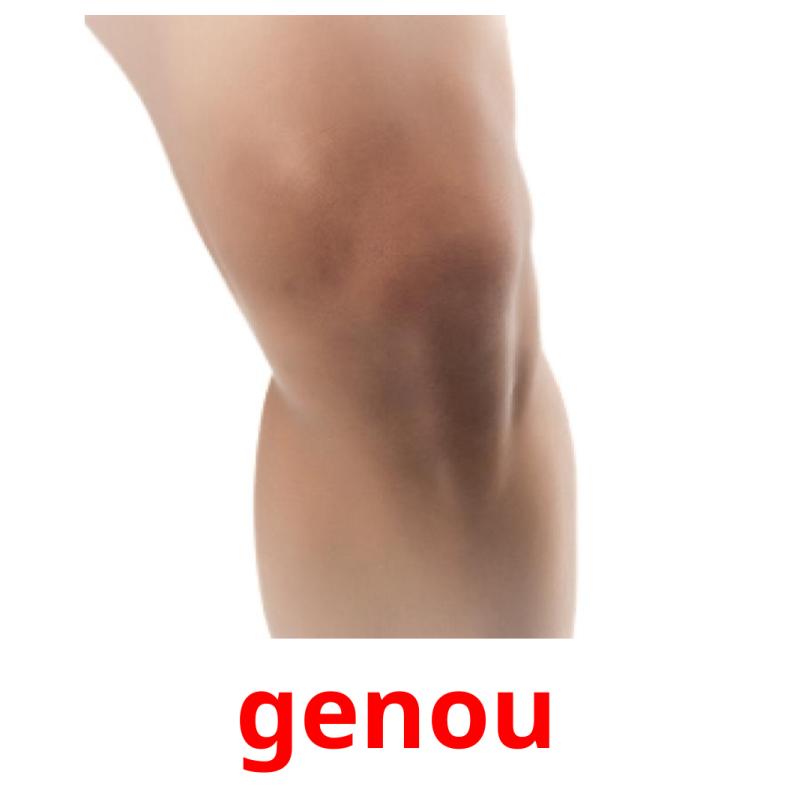 LE JENOUËle jenouële jenouë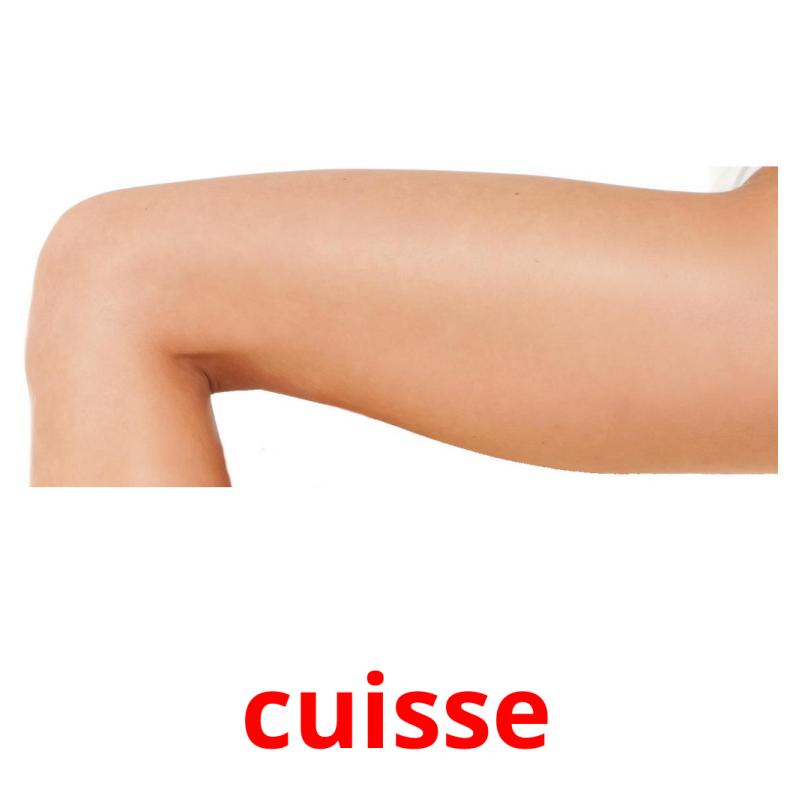 LA QHESSEun chvaun chva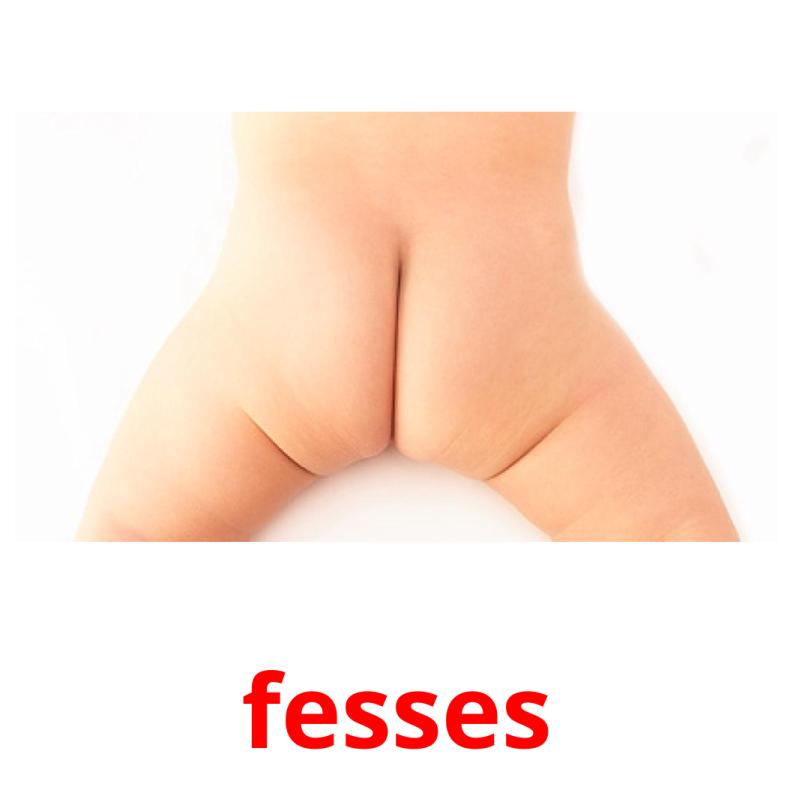 LE FESSOUERle fessouerle fessouer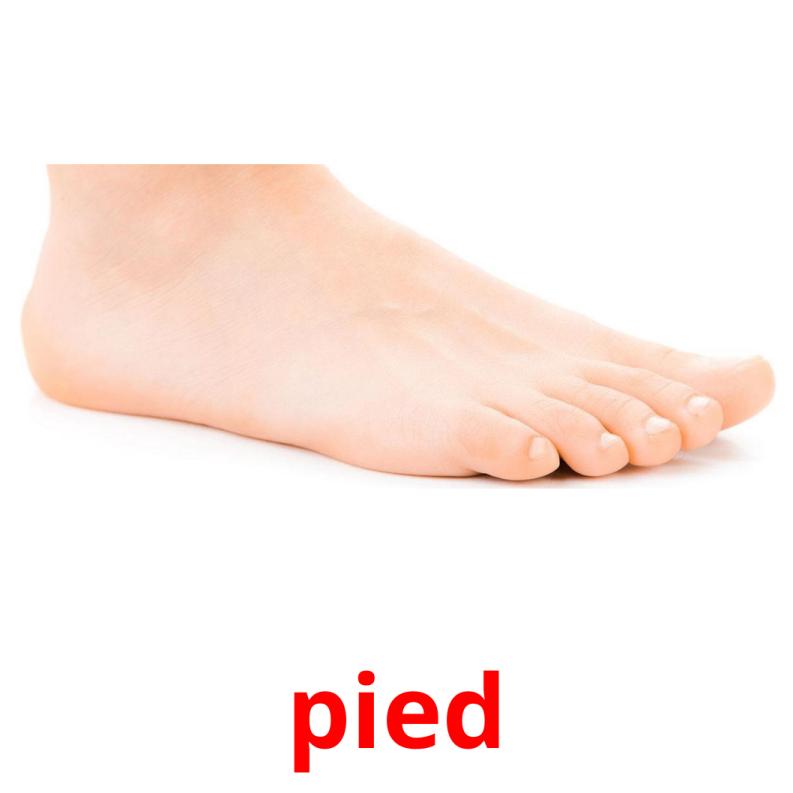 LE PIËle piële pië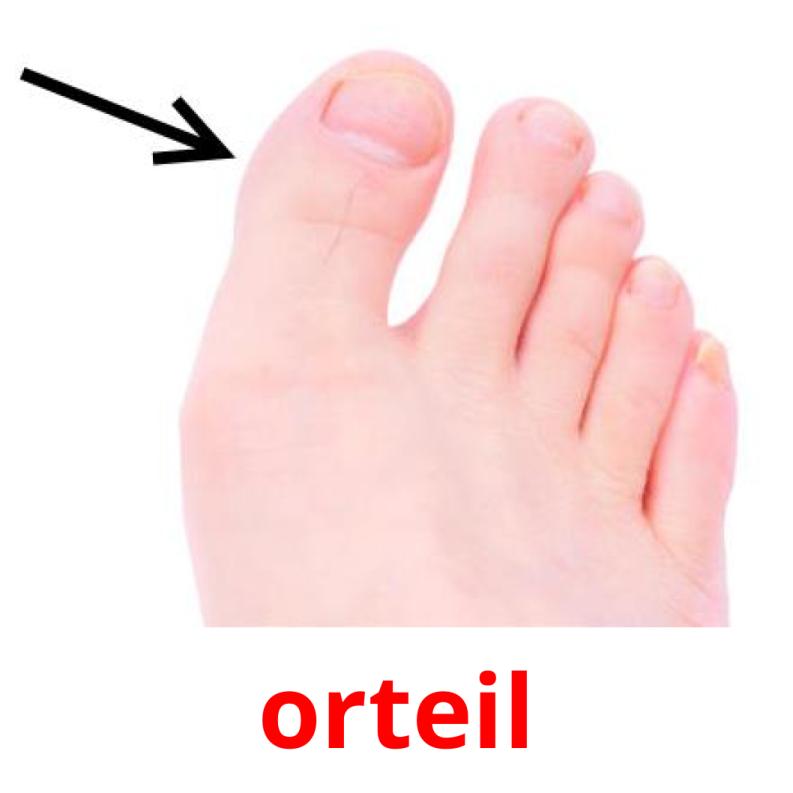 UN ORTAIun ortaiun ortai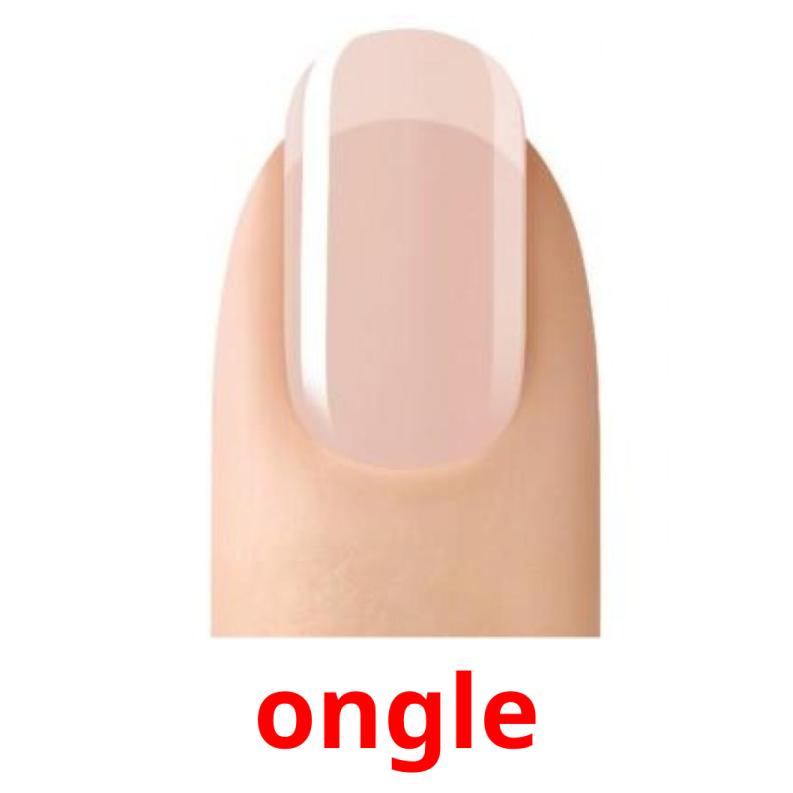 UN ONGHEun ongheun onghe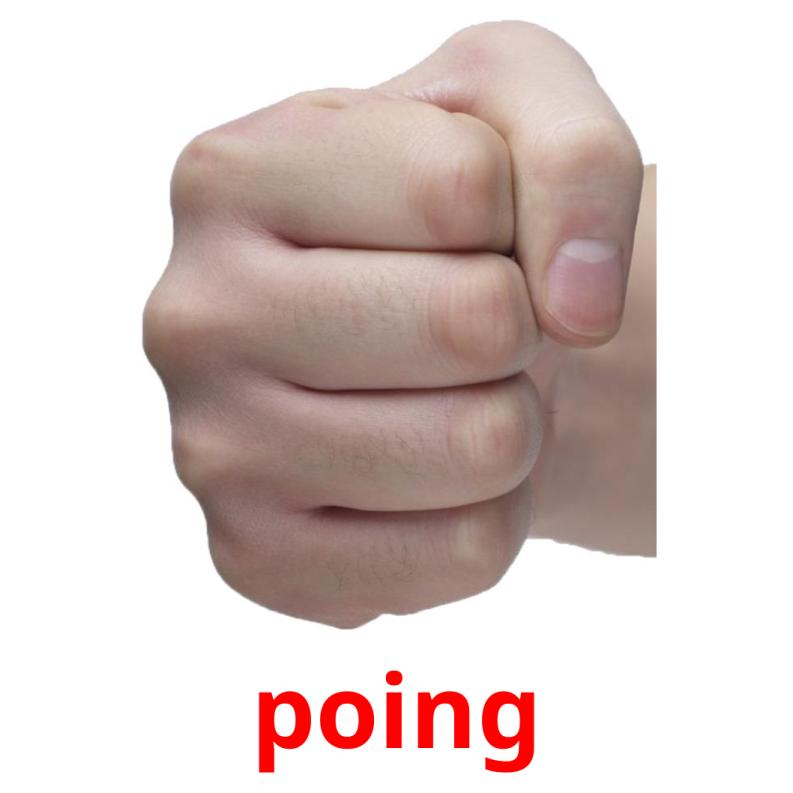 LE POUINle pouinle pouin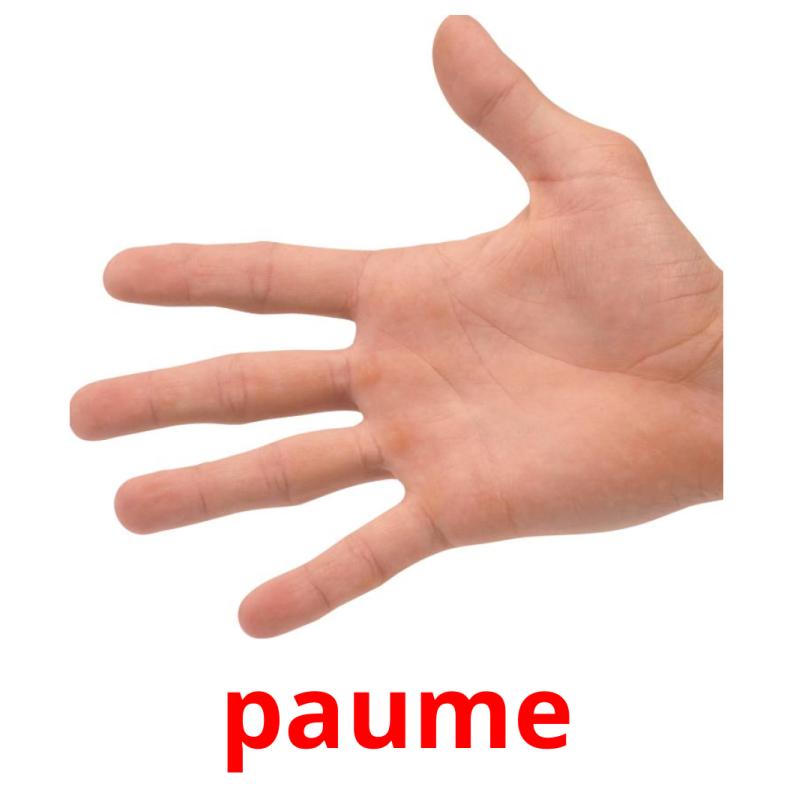 LA PAOMEla paomela paome